Конспект урока по географии 6 классУчитель: Климко Игорь Дмитриевич, учитель географии и биологии ГУО “Еремичская базовая школа им. В.А. Колесника”.Тема урока: Рельеф суши. Горы.Тип урока: комбинированный урок. Цель урока:  изучение понятий об основных формах рельефа – горный и равнинный, видах гор.Задачи урока: Обучающие: раскрыть особенности понятий “рельеф” и “горы”; дать понятие о равнинном и горное рельефе суши. Познакомить с особенностями деления гор по высоте. Развивающие: расширить кругозор учащихся, способность сравнивать, анализировать, делать выводы, развивать критическое мышление учащихся, самостоятельность, способность к рефлексии. Развивать умение учащихся работать с учебликом, преобразовывать текст в логическую схему. Воспитательные: развивать экологическую граматность учащихся, бережливое отношение к природе; формировать интерес к предмету; эстетическое воспитание учащихся.Запланированный результат: учащиеся должны уметь:- называть и правильно показывать горы и их вершины;- объяснять понятия: горы, горный хребет, горная долина, горная страна;- отличать горы по высоте;- обозначать горы на контурной карте.Формы организации учебной деятельности: фронтальная, индивидуальная, групповая.Методы обучения: а) словесный; б) наглядный; в) практический; г) репродуктивный; д) частично-поисковый, е) сравнительно-аналитический; ё) проблемный.Оборудование, средства обучения: физическая карта мира, атласы, контурные карты. Учебник Е.Г. Кольмакова, В.В. Пикулик “География. Физическая география. 6 класс”,  презентация по теме “Рельеф суши. Горы”.Метапредметный результат: развитие познавального интереса учащихся, умение работать с текстом и выделять главное, умение оценивать достигнутые результаты своей деятельности.Ход урокаОрганизационный момент. Добрый день, дорогие ребята! Повернитесь друг к другу, посмотрите друг другу в глаза, улыбнитесь друг другу, пожелайте друг другу хорошего рабочего настроения на уроке. Теперь посмотрите на меня. Я также желаю вам работать дружно, открыть что-то новое. Праверка дамашняга задання. Учащиеся выполняют тест по теме “Землетрясения. Внешние силы Земли. Выветривание”. Самоконтроль. (Слайд 1)Актуализация опорных знаний. Работа с географическими понятиями “Облако слов”. (Слайд 2)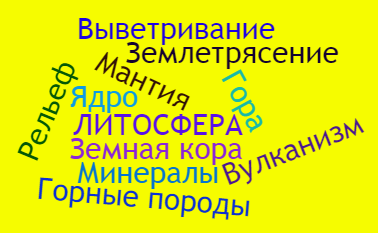 Изучение нового материала.Учитель. Вы уже знаете, что поверхность Земли неровная, и все неровности на ней называют.... Рельефом. Откуда взялись эти неровности? Они - результат взаимодействия внутренних сил Земли (движения земной коры) и внешних процессов, протекающих в природе - течение воды, ветер, температура и т.д.Самые крупные формы рельефа на Земле – это выступы материков и впадины океанов. И на материках и на дне океанов выделяют две основные формы рельефа. Об одной мы сегодня поговорим на уроке. Я прочитаю вам стихотворение, пропуская главное слово, а вы догадаетесь о какой форме рельефа пойдет речь на уроке, и она является темой урока. (Слайд 3)……что вы сделали со мной?
Чем заворожили? Властным зовом,
К подвигам горячим и суровым
Или мудрой снежной сединой?
Ваша твердость мне передается,
Я держусь на ваших скользких тропах.
Чем пытливей вглядываюсь в пропасть,
Тем ровней, спокойней сердце бьется.
И встречая блеск вершин бесстрашных,
В самом риске чую твердь опоры.
….. любят сильных и отважных.
…… любят тех, кто любит ….. (ГОРЫ)                (Байрамукова Х.)(Учащиеся высказывают предположения, о чем идет речь)Озвучиваю тему и цель урока. Тема: Рельеф суши. Горы. Цель урока: сформировать представление о рельефе и горох. (Слайд 4)Состовляем кластер со словом “Горы”                                                    «Горы»Молодцы, ребята! Открываем рабочие тетради, записываем тему урока и зарисуем наш кластер! Что же такое гора? Проблема: Чем гора отличается от холма? Самостоятельная работа с текстом учебника. Открываем учебник на с. 73 п. 2 параграфа и читаем самостоятельно.Теперь давайте определим, какие элементы выделяют у горы?Нарисуем гору в тетради.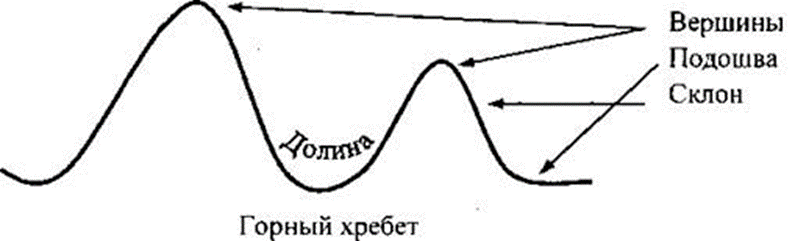 Ответьте на вопросы. К каким участвам зесной кары приурочены горы? (к неустойливым участкам зесной кары).Давайте подумаем, чем отличается гора от холма? (И у горы и у холма есть вершина, склон и подошва. Отличаются они по высоте). (Слайд 5)Попробуем дать определение понятию “гора”. - Чем отличаются горы одна от другой? (Высотой)- Как определить высоту горы на карте? (По шкале высот)Работа в группах. Выполнение заданий. Обратимся к материалу учебника с. 74 п. 3 параграфа. Каждая группа состовляет схему “Горы по высоте”, приводят примеры и показывают их на карте. (Слайд 6)Теперь давайте вспомним, каким цветом горы разной высоты показываются на картах? Используя карты атласа (шкала высот) самостоятельно определяем цвет, каким обозначаются горы: низкие – темно-желтый, средник – светло-коричневый, высокие – темно-коричневый. (Слайд 7)Физкультминутка.Вновь у нас физкультминутка, 
Наклонились, ну-ка, ну-ка!
Распрямились, потянулись, 
А теперь назад прогнулись.(наклоны вперед и назад)Голова устала тоже.
Так давайте ей поможем!
Вправо-влево, раз и два.
Думай, думай, голова.(вращение головой)Хоть зарядка коротка, 
Отдохнули мы слегка.Закрепление.Включение в систему заданий повторенияСоставьте гексограммы «Литосфера – Рельеф – Горы» (использование шестиугольного обучения).Работа в парах. Некоторые стадии утрачены. Необходимо определить какие и дописать.Проверка заданий. Составить на доске.2. Возвращаемся к «Облаку слов». Работа с географическими терминами. (Слайд 8)3. Самостоятельная работа с таблицей “Особенности старых и молодых гор”. (Слайд 9)РефлексияНа доске рисуется гора и разделяется на три части по высоте. Ученикам предлагается выбрать уровень овладения знаниями на уроке (нарисовать смайлик с настроением, которое было у ученика на уроке). (Слайд 10)I уровень – вершина: «я выучил, понимаю и хорошо усвоил материал урока, работал активно и при этом не допускал ошибок».II уровень – посередине: «я выучил, понял, но не достаточно хорошо усвоил материал урока, мог бы работать еще лучше, чем сегодня»III уровень – около подножия: «я не понял тему урока, мне не удалось реализовать свои возможности»Тебе понравился урок? Выбери свое настроение - Оценивание.Домашнее заданик (Слайд 11)Параграф 11. Составить путешествие  «Горы суши».Если остается время урока показывается видео «Места на Земле невозможных с научной точки зрения».Признак«Старые»«Молодые»Схематический рисунок «Старые горы»Схематический рисунок «Молодые горы»1) Острые вершины2) Округлые вершины3) Низкие горы4) Высокие горы5) Пологие склоны6) Крутые склоны7) На вершинах лежит снег8) Усе пакрытыя лесам9) Лес только у подножия 10) Есть вулканы11) Нет вулканов12) Хорошо освоены человеком